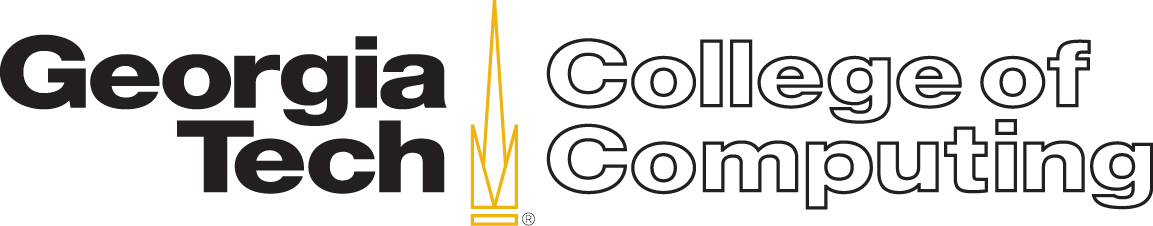 Master of Science in Computer Science Application OptionsABOUT THE MSCS PROGRAMThe MSCS program is a program that is designed to prepare students for more highly productive careers in the industry.  The program is designed for students who possess a bachelor's degree in computer science from an accredited institution. Students with a bachelor's degree in something other than Computer Science are encouraged to apply as well, with the understanding that they may be required to complete remedial course work in addition to the requirements of the M.S. CS degree.There are two application options to apply to the MSCS program.  Regardless of the application option you qualify to apply for, both application options are for the same MSCS degree program.  OPTION 1:  BS/MSDescription:Each year, a limited number of highly-qualified students can enroll in our joint BS/MS in Computer Science program, where students have the potential to earn both degrees in as little as 5 years.The BS/MS program is an application process for current BSCS majors with junior/senior standing who would like to continue their educational studies by pursuing a MSCS degree.  Eligibility Requirements:The applicant must be a BSCS major who has completed at least 60 credit hours.The applicant must have an overall GPA of 3.4 (or higher).Letter(s) of recommendation: Applicants must submit TWO letters of recommendation.  One from a Georgia Tech College of Computing faculty member, which attests to the applicant's potential to do graduate work.  Your letter of recommendation can be from anyone listed on the CoC faculty directory: https://www.cc.gatech.edu/people/faculty, and one letter from a GT faculty member. Applicants do NOT need to submit GRE scores, if they meet the requirements stated above.The applicant must complete a personal statement of purpose as part of the online application.Once the applicant graduates with their BSCS degree, the applicant must continue with the MSCS degree the semester following their BSCS graduation, with the exception of the summer semester.Students who graduate in fall must continue with the MSCS program in spring.Students who graduate in spring must continue with the MSCS program in fall. Students can opt to take summer courses, but they are not required to.  Please keep in mind that there are fewer courses offered during the summer and the schedule of courses for summer and fall semesters are not available until sometime in February/March.Application Deadline:The applicant will apply for the undergraduate term in which they plan to take their first graduate course in the “term for admission” field.  This serves as your declaration of intent for when you intend to start taking your first graduate course.Applications are due on the withdrawal deadline of the semester before the student wishes to begin study.Applications for spring are due by the withdrawal deadline of the fall semester.Applications for fall are due by the withdrawal deadline of the spring semester.To Apply: https://grad.gatech.edu/bsms-degree-program-form  BS/MS Program Requirements:Students may complete up to 2 graduate level courses by the time they complete their BSCS degree requirements.Decisions about admission to the MSCS program under these terms are at the sole discretion of the MSCS admissions committee. Applicants who apply through this program, but are not admitted may request that their application be evaluated with the pool of "standard" applicants, pending receipt of additional application materials (letters of recommendation, GRE scores, etc.).The student must meet all existing MSCS degree requirements (exp. a minimum 3.0 GPA to graduate with an MSCS degree).OPTION 2:  MSCSDescription:The MSCS application option is for anyone who does not qualify to apply for the BS/MS application and would like to continue their educational studies by pursuing a MSCS degree.  Eligibility Requirements:Complete the online Georgia Tech application for admission to graduate school and pay the application fee.Apply here:  http://www.grad.gatech.edu/apply-now   The applicant must have earned an accredited Bachelor’s degree.The desirable minimum GPA is 3.0/4.0.The receipt of three recommendation letters (requested within the on-line application).Scores from the general Graduate Record Examination (GRE) are required. Applicant scores are expected to be at least 153 in the Verbal, 155 in the Quantitative, and 3.0 in the Analytical sections for the MS program.The applicant must complete a personal statement of purpose as part of the online application.The Test of English as a Foreign Language (TOEFL) is required for candidates from non-English speaking countries who have not studied in the U.S. for at least one year.  The minimum accepted score is 100 for the internet-based TOEFL exam.We will also accept IELTS.  A minimum overall score of 7.5 is required, with minimum section scores as follows: Reading 6.5, Listening 6.5, Speaking 6.5, Writing 5.5.   Application Deadline:Students are admitted to the MSCS (Atlanta campus) program only once a year. MSCS admissions applications are due every February 1st for fall admittance (no summer, or spring admissions). Please visit these links for program information and requirements: https://www.cc.gatech.edu/academics/degree-programs/masters/computer-science/admissionreqs & Frequently Asked Questions:  https://www.cc.gatech.edu/faq  BS/MS vs. MSCSFAQ’sAPPLICATION QUESTIONS:Question:  When should I apply for the BS/MS option?Answer:  Students should apply for the BS/MS option prior to the semester in which they plan to take their first graduate level course as an undergraduate student.  For example, an undergraduate student who plans to take their first graduate course in Fall 2022, should apply for the program by the withdrawal deadline of Spring 2022.Question:  What do I select for the “Term of Application” on the BS/MS application?Answer: You should select the term of admission as the term you want to start taking graduate courses.  For example, if you plan to take your first graduate course in Spring 2022, you should apply for Spring 2022 admission.Question: What should I do if I want to apply to the BS/MS program, but the term I would like to select isn't available on the application and the application deadline has not passed?Answer:  You will need to apply for the next available term.  Once you have completed and submitted your application you will need to email Becky Wilson (rwilson@cc.gatech.edu) to request a term change for your application.  Please make sure to include your name, GTID#, the term (semester and year) that you applied for and the term (semester and year) that you would like your application changed to.Question: What if I meet the overall 3.4 GPA requirement at the time I apply to the BS/MS program, but when I graduate with my BSCS degree I do not have the minimum overall 3.4 GPA?Answer:  Your final admission to the graduate program is contingent upon completion of your BSCS degree with a GPA of 3.4 or higher. Students participating in this program will be eligible to count up to six graduate level semester credit hours toward both their Bachelor's and Master's degrees. To maintain your eligibility in this program, you must maintain an overall GPA of at least 3.4 for the remainder of your undergraduate studies. If this condition is not met, you will not be allowed to double count two courses toward both your undergraduate and graduate degrees.Question: What if I do not meet the overall 3.4 GPA requirement to apply for the BS/MS option?Answer:  If you do not meet the overall 3.4 GPA requirement, you can apply using the MSCS application option.Question: The BS/MS program requires an applicant to have completed 60 credit hours.  Do transfer credit hours count towards the 60 credit hours? Answer:   Yes, transfer credit hours count towards the required 60 completed credit hours.  Question:  If I apply for the BS/MS program and I am accepted, do I have to commit to completing my MSCS degree?Answer:  No, you can decide not to continue with your MSCS after earning your BSCS degree.Question:  If I apply for the BS/MS program and I am accepted, do I have to start the MSCS program the semester following my BSCS graduation (with the exception of the summer semester)?Answer:  Yes.  BS/MS students who graduate with their BSCS degree in the fall must continue with the MSCS program in the spring.  BS/MS students who graduate with their BSCS degree in the spring must continue with the MSCS program in the fall.      Question:  If I apply for the BS/MS program and I am accepted, but I am unable to start the MSCS program the semester following my BSCS graduation (with the exception of the summer semester), what are my options?Answer:  If you are unable to start the MSCS program the semester following your BSCS graduation (with the exception of the summer semester), you are welcome to reapply to the MSCS program using the regular application.  Please note that you will have to pay an application fee, submit GRE scores and submit 3 letters of recommendation.  Also, the MSCS regular application only admits for the fall semester (no spring or summer admissions) and the deadline to apply is February 1st.   Question:  If I do not get accepted for the BS/MS program, can I still apply using the MSCS option?Answer:  Yes.  However, the MSCS application option only admits for the fall semesters and applications are due by February 1.Question:  I missed the application deadline, can I submit a late application?Answer:  No.  If an applicant missed the deadline, they will need to submit their application for the next available term.Question: If I submit my application before the deadline will it be reviewed sooner?Answer:  No.  Applications are NOT reviewed on a rolling basis.   Question:  Can I submit more letters of recommendation than what is required on my application (BS/MS or MSCS)?Answer: Yes, however, additional letters of recommendation may not make an application stronger.  There is space to provide up to 3 letters of recommendation on your application.  If you would like to submit more than 3 letters of recommendation the recommender(s) can mail their letter to the Georgia Tech Graduate Studies office.  Please view this link for their address and instructions http://www.grad.gatech.edu/helpdesk/knowledgebase.php?article=73.   Question:  How can I confirm if someone is a CoC faculty member?Answer The BS/MS application requires a letter of recommendation from a CoC faculty member.  To verify CoC faculty members, please refer to the CoC faculty directory: https://www.cc.gatech.edu/people/faculty    Question:  Who should I contact if I have questions about what documents I need to send?Answer:  Please visit the supporting documents page of Graduate Studies website: http://www.grad.gatech.edu/supporting-documents.  The Graduate Studies Office sets all the requirements for the necessary documents.  These materials are received and processed by Graduate Studies.   Questions about documents listed in your application checklist should be directed to Grad Studies.  If you have any questions throughout the application process, please refer to Georgia Tech Graduate Studies Admissions frequently asked questions (FAQ): http://www.grad.gatech.edu/helpdesk/knowledgebase.php.  If your question is not answered there, please use the “Submit a ticket” option on the bottom of that page to e-mail Grad Studies.Question:  Once I have submitted my application, is it possible to make changes and/or update/edit it at a later date?Answer:  Please refer to the Graduate Studies FAQ: https://grad.gatech.edu/helpdesk/knowledgebase.php?article=41.  As a reminder, if you have any questions throughout the application process, please refer to Georgia Tech Graduate Studies Admissions frequently asked questions (FAQ): http://www.grad.gatech.edu/helpdesk/knowledgebase.php.  If your question is not answered there, please use the “Submit a ticket” option on the bottom of that page to e-mail Grad Studies.   Question:  If I am still enrolled in a program and do not have a degree to upload, what should I do?Answer:  Please refer to the Graduate Studies FAQ: https://grad.gatech.edu/helpdesk/knowledgebase.php?article=28. As a reminder, if you have any questions throughout the application process, please refer to Georgia Tech Graduate Studies Admissions frequently asked questions (FAQ): http://www.grad.gatech.edu/helpdesk/knowledgebase.php.  If your question is not answered there, please use the “Submit a ticket” option on the bottom of that page to e-mail Grad Studies.   Question: Can I apply to the MSCS program if I do not meet the GPA, GRE or TOEFL requirements?Answer:  If a prospective student does not meet the requirements to apply for the BS/MS option, they may apply using the MSCS application option.  While we cannot predict the chances that someone will be accepted, interested candidates are encouraged to apply.  Applications are reviewed holistically in order to determine an applicant’s suitability. The admissions committee considers several factors when making admission decisions; academic performance at prior institutions (GPA), experience, background, GRE test scores, statement of purpose, and letters of recommendation.Question: When will I receive a decision regarding my BS/MS or MSCS application?Answer:  Please note that the MSCS advisors do not partake in the admission decisions.  As a result, we cannot predict when an applicant will receive a decision.  Decisions are NOT made on a rolling basis.  We understand that you may be eager to receive a decision. However, your continued patience is requested during this time until decisions are released.  If an applicant has questions about their application (including the status) there is information on our FAQ website (https://www.cc.gatech.edu/faq) as well as the Graduate Studies website (http://www.grad.gatech.edu/supporting-documents and http://www.grad.gatech.edu/helpdesk/knowledgebase.php) that are designed to help applicants with various questions throughout the application cycle.   Question: If I am applying to the MSCS program, what is the deadline to submit a letter of recommendation and/or test scores?Answer: We allow applicants an additional two weeks to submit these items after the deadline.    REGISTRATION QUESTIONS:Question: Can I take both graduate courses in the same semester?Answer: Yes.Question: Do the graduate level courses have to be taken in the same semester or different semesters?Answer: The graduate level courses can be taken in the same semester or different semesters.Question:  Who should I talk to about which graduate courses to take to count for the BS/MS program?Answer: BSCS students should consult with their undergraduate advisor for questions about which graduate courses to take. Question:  What graduate level courses will double count for my BS/MS degree?Answer:  Your undergraduate advisor has a chart to identify the graduate level courses that will count for the BS/MS degree.  Therefore, if you are a BSCS student, you will need to work with your undergraduate advisor when selecting a graduate level course.  Question: What constitutes a graduate level course?Answer: Graduate level courses are 6000-8000 level courses.Question: I am a BS/MS student and have not graduated with my BSCS degree, how do I register for a graduate level course? Answer:  If you are a BSCS student and you would like to take a graduate level course, please contact your undergraduate advisor for registration instructions. Question: I am a BS/MS student who is graduating with a BSCS degree at the end of the semester, when will I register?Answer:  Once a BS/MS student graduates with their BSCS degree, their first semester in the MSCS program, they are considered a “new student”.  Therefore, they will register during Phase II.  New MSCS students will receive registration information prior to Phase II.  Our “regdates” webpage is also updated with registration information: https://www.cc.gatech.edu/student-registration-dates-information-graduate   Question: I was accepted into the BS/MS program and I would like to complete the MSCS project or thesis option.  How can I enroll in a thesis or project course? Answer:  Undergraduate students cannot register for MSCS thesis or project options until the have graduated with their BSCS degree and matriculate into the MSCS program.   Question: I am interested in taking an online graduate course, is this possible?Answer: No.  Students cannot mix campuses.  Meaning, on campus students cannot take online courses and online students cannot take on campus courses.   MSCS PROGRAM QUESTIONS:Question:  How long do I have to complete the MSCS program?Answer:  The MSCS degree is typically completed within 2 years.  BS/MS students have the potential to complete the MSCS degree within 1 year of graduating with their BSCS degree, but this is not required. If a BS/MS student plans to double count courses towards their BS/MS degrees, they must complete the MSCS degree within 2 years of graduating with their BSCS degree.  Question:  Can I take more than 2 graduate level courses as an undergraduate student?Answer: It may be possible to take additional graduate level courses.  However, in order for the additional graduate level courses to possibly count towards your MS degree they cannot be used towards your BSCS degree and they must appear in the Fallthrough section of DegreeWorks for your BSCS degree.  Please note, that the maximum number of credit hours a student can use from their Georgia Tech undergrad is TWELVE/12 credit hours and only 6 graduate level credit hours can be double counted.Question: Can I double count 4000 level courses towards my undergraduate degree and the MSCS degree?Answer:  No.  In order for a 4000 level course to potentially be eligible to be used towards the MSCS degree, it cannot have been used towards your undergraduate degree.  Therefore, it will need to be in the Fallthrough section of your BSCS Degree Works.  Question: I took an undergraduate level course that is cross-listed/equivalent with a graduate level course. Can I take the graduate cross-listed/equivalent course?Answer: If you took an undergraduate course that is cross-listed/equivalent with a graduate level course, you CANNOT take the graduate level cross-listed/equivalent course and use it towards the MSCS degree requirements (vice versa). Please refer to the CoC course equivalency chart: https://www.cc.gatech.edu/equivalent-courses.  This chart is for CoC courses only.  It is possible for non-CoC courses to have a cross-listed/equivalent course(s) and it is the student’s responsibility to verify this information.  This can be done by viewing the cross-listed information and the “view catalog entry” information that is listed in OSCAR for each course.  Question: The MSCS specialization that I am interested in declaring requires that I take a graduate level course, but it is cross-listed/equivalent with an undergraduate level course that I completed.  Can I take the graduate level course?  Answer: If you took an undergraduate course that is cross-listed with a graduate level course, you CANNOT take the graduate level cross-listed course and use it towards the MSCS degree requirements (vice versa). Please refer to the CoC course equivalency chart: https://www.cc.gatech.edu/equivalent-courses  Once a student has matriculated into the MSCS program, they will need to work with their advisor on how to proceed in this situation.   Question: I am an undergraduate student trying to plan which MSCS courses to take.  Can you tell me if a specific course will be offered in an upcoming semester?Answer: No.  The MSCS advisors do not manage the schedule of courses.  As a result, we do not have knowledge of, nor can we predict the chances of a specific course being offered in a specific semester.  Students will need to refer to the schedule of courses, once it has been made available.  The tentative CoC schedule of course offerings can be found here: https://www.cc.gatech.edu/three-year-course-outlineQuestion: How many credit hours is the MSCS program?Answer: The MSCS program is 30 credit hours.Question: Where can I find more information about the MSCS degree requirements?Answer: Please visit the MSCS website:  https://www.cc.gatech.edu/future/masters/mscs Question: Where can I find additional information about the MSCS specialization requirements.Answer: MSCS core and elective requirements will vary depending on the specialization a student chooses.  Please refer to this webpage (https://www.cc.gatech.edu/academics/degree-programs/masters/computer-science/specializations) for the various specialization requirements.  Current GT BSCS students can also run a what-if scenario in DegreeWorks to view MSCS degree requirements.Question: I have been accepted into the BS/MS program, can I meet with a MSCS advisor to plan out my MSCS program requirements.Answer:  While we understand that you are eager to try and plan/map out the MSCS program requirements, please understand that things are subject to change from one semester and year to the next.  A student’s degree requirements are determined by the catalog year that they matriculate into the MSCS program.  Also, a BS/MS student is not a MSCS student until their BSCS degree has been awarded.  As a result, MSCS students are welcome to follow up with their advisor once they have matriculated into the MSCS program if they have specific questions regarding their degree requirements that are not otherwise outlined on our website.   Question: Do MSCS students have to declare a specialization?Answer:  Yes.   Question: Can MSCS students declare two or more specializations?Answer:  No.  MSCS students are only able to officially declare one specialization.   Question: When can I declare my MSCS specialization?Answer:  Students must matriculate into the MSCS program first.  Once a student has matriculated into the MSCS program, they can declare their specialization at any time, as long as it is outside of any registration period.   Question: I was accepted to the MSCS program (via the BS/MS application or the MSCS application), will I receive any additional communication about the program?Answer:  Yes.  The MSCS advisors will send new students information about the MSCS program via email.  This information is typically sent a few weeks before a new student is set to matriculate in the MSCS program.   Question:  I was admitted to the BS/MS program, but I have not graduated with my BSCS degree.  When can I start the MSCS project or thesis option?Answer:  BS/MS students cannot register for MSCS thesis or project options until the have graduated with their BSCS degree.  Therefore, the earliest a BS/MS student can begin the MSCS project or thesis option is the semester following their BSCS graduation.  MISCELLANEOUS QUESTIONS:Question: Is there an FAQ page I can refer to if I have more questions?Answer: Yes.  Here is the webpage:  https://www.cc.gatech.edu/faq Question:  I was accepted to the BS/MS program but would like to switch to the OMSCS program, what is the procedure?Answer: You will need to contact Becky Wilson, Director of Graduate Program Services, to notify her of your intent.   Becky’s email is rwilson@cc.gatech.edu.   Question:  Can a 4000 level course previously taken (that was cross-listed with a 6000/8000 level course) be retroactively changed to double count?  Answer:  NO.  This is why it is important to get permits for the graduate sections of courses.   ***The policies and information within this document are subject to change if new or more information becomes available*** BS/MS OPTIONMSCS OPTIONWho Is Eligible to ApplyGT BSCS Students *Refer to the requirements in section aboveAnyone*Refer to the requirements in section aboveApplication FeeNOYESApplication DeadlineWithdrawal deadline prior to the semester when you will start taking graduate coursesFebruary 1stGPA RequirementOverall 3.4 (or higher)3.0/4.0 (most desirable)Admission RequirementsCompleted a minimum of 60 credit hours  An accredited Bachelor’s degreeLetters of RecommendationYES (see page 1)YES (3 Letters Required)GRE ScoresNOYESStatement of PurposeYESYESTOEFL or IELTS Scores  NOYESMatriculation TermsFall or SpringFall OnlyEstimated Completion TimeMay complete within 1 year after graduating with BSCS degree2 years/24 monthsRequired To Complete Graduate Level CoursesNO*Students may complete up to 6 credit hoursNOEligible To DOUBLE COUNT 6 Credit Hours of Graduate CourseworkYes, if overall GPA is at least a 3.4 upon BSCS graduation and student graduates with MSCS degree within 2 years of graduating with their BSCS degree.   Yes, if student meets the graduate course option requirements (see section E, #1bi):  http://catalog.gatech.edu/rules/9/Eligible To Count 6 Credit Hours of 4000 Level Coursework and/or Subject Code Other Than CS/CSE Yes, as long as the course(s) was/were NOT used towards your BSCS degree.    Yes, as long as the course(s) was/were NOT used towards your undergraduate degree.  The MAXIMUM number of credit hours that a student can use towards their MSCS degree from their Ga Tech undergrad is 12 credit hours.  Of the 12 credit hours, the maximum number of hours that can be double counted towards an undergraduate degree and MSCS degree is 6 credit hours.   The MAXIMUM number of credit hours that a student can use towards their MSCS degree from their Ga Tech undergrad is 12 credit hours.  Of the 12 credit hours, the maximum number of hours that can be double counted towards an undergraduate degree and MSCS degree is 6 credit hours.   The MAXIMUM number of credit hours that a student can use towards their MSCS degree from their Ga Tech undergrad is 12 credit hours.  Of the 12 credit hours, the maximum number of hours that can be double counted towards an undergraduate degree and MSCS degree is 6 credit hours.   